Приложение 6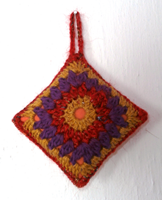 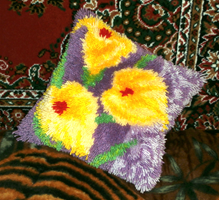 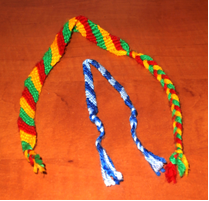 